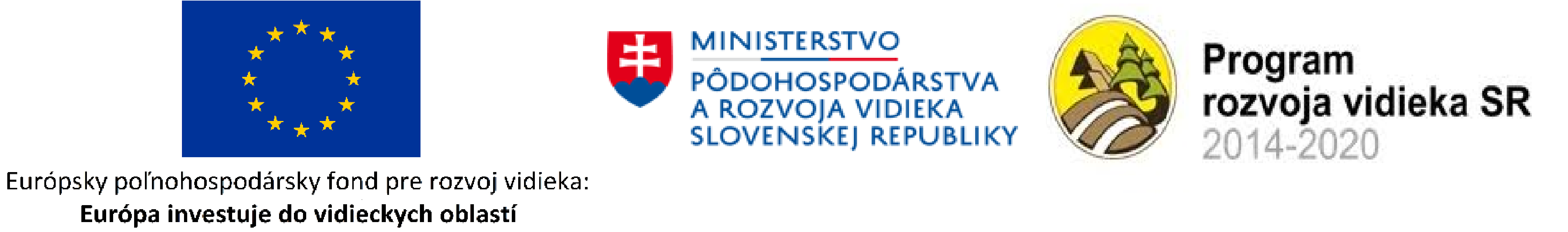 „Európsky poľnohospodársky fond pre rozvoj vidieka: Európa investuje do vidieckych oblastí.“Názov projektu:	Splašková kanalizácia Galovany - RozšírenieProgram:				Program rozvoja vidieka SR 2014 - 2020Spolufinancovaný fondom: 	Európsky poľnohospodársky fond pre rozvoj vidiekaOpis projektu:	Predmetom projektu „Splašková kanalizácia Galovany- Rozšírenie“ je  investícia do vytvárania, zlepšovania alebo rozširovania infraštruktúry obce malých rozmerov a zároveň ochrana zdravých podmienok a zdravého spôsobu života a práce obyvateľov obce.Cieľ projektu:			- zvýšenie ekologickej stability krajiny zlepšenie kvality života v obci zvýšenie kvality životného prostredia Prijímateľ: 			Obec GalovanyVýška NFP:			75 800,00 EUR